ПРАВИТЕЛЬСТВО СВЕРДЛОВСКОЙ ОБЛАСТИПОСТАНОВЛЕНИЕот 3 ноября 2010 г. N 1605-ППОБ УТВЕРЖДЕНИИ ПОРЯДКА ПРОВЕДЕНИЯ АНТИКОРРУПЦИОННОЙЭКСПЕРТИЗЫ ПОСТАНОВЛЕНИЙ ПРАВИТЕЛЬСТВА СВЕРДЛОВСКОЙ ОБЛАСТИИ ПРОЕКТОВ ПОСТАНОВЛЕНИЙ ПРАВИТЕЛЬСТВА СВЕРДЛОВСКОЙ ОБЛАСТИВ соответствии с Федеральным законом от 25 декабря 2008 года N 273-ФЗ "О противодействии коррупции", Федеральным законом от 17 июля 2009 года N 172-ФЗ "Об антикоррупционной экспертизе нормативных правовых актов и проектов нормативных правовых актов", Областным законом от 10 марта 1999 года N 4-ОЗ "О правовых актах в Свердловской области" ("Областная газета", 1999, 13 марта, N 48) с изменениями, внесенными Законами Свердловской области от 14 июня 2005 года N 48-ОЗ ("Областная газета", 2005, 15 июня, N 170-171), от 22 июля 2005 года N 92-ОЗ ("Областная газета", 2005, 27 июля, N 227-228), от 6 апреля 2007 года N 21-ОЗ ("Областная газета", 2007, 11 апреля, N 115-116), от 19 ноября 2008 года N 117-ОЗ ("Областная газета", 2008, 22 ноября, N 366-367), от 24 апреля 2009 года N 30-ОЗ ("Областная газета", 2009, 29 апреля, N 123-124) и от 22 октября 2009 года N 89-ОЗ ("Областная газета", 2009, 27 октября, N 323-324), Законом Свердловской области от 20 февраля 2009 года N 2-ОЗ "О противодействии коррупции в Свердловской области" ("Областная газета", 2009, 25 февраля, N 51-52) с изменениями, внесенными Законами Свердловской области от 22 октября 2009 года N 90-ОЗ ("Областная газета", 2009, 27 октября, N 323-324), от 10 июня 2010 года N 33-ОЗ ("Областная газета", 2010, 16 июня, N 207-208), Правительство Свердловской области постановляет:1. Утвердить Порядок проведения антикоррупционной экспертизы постановлений Правительства Свердловской области и проектов постановлений Правительства Свердловской области (прилагается).2. Настоящее Постановление опубликовать в "Областной газете".Председатель ПравительстваСвердловской областиА.Л.ГРЕДИНУтвержденПостановлением ПравительстваСвердловской областиот 3 ноября 2010 г. N 1605-ПППОРЯДОКПРОВЕДЕНИЯ АНТИКОРРУПЦИОННОЙ ЭКСПЕРТИЗЫ ПОСТАНОВЛЕНИЙПРАВИТЕЛЬСТВА СВЕРДЛОВСКОЙ ОБЛАСТИ И ПРОЕКТОВПОСТАНОВЛЕНИЙ ПРАВИТЕЛЬСТВА СВЕРДЛОВСКОЙ ОБЛАСТИГлава 1. ОБЩИЕ ПОЛОЖЕНИЯ1. Настоящим Порядком определяется порядок проведения антикоррупционной экспертизы постановлений Правительства Свердловской области нормативного характера (далее - постановления) и проектов таких постановлений (далее - проекты постановлений), проведения независимой антикоррупционной экспертизы, а также порядок подготовки и оформления заключений Государственно-правового департамента Губернатора Свердловской области и Правительства Свердловской области по результатам проведения антикоррупционной экспертизы.(в ред. Постановления Правительства Свердловской области от 21.12.2017 N 964-ПП)2. Антикоррупционная экспертиза постановлений и проектов постановлений проводится в целях выявления в них коррупциогенных факторов и их последующего устранения.Антикоррупционная экспертиза постановлений и проектов постановлений проводится согласно Методике проведения антикоррупционной экспертизы нормативных правовых актов и проектов нормативных правовых актов, утвержденной постановлением Правительства Российской Федерации.3. В отношении постановлений, проектов постановлений институтами гражданского общества и гражданами Российской Федерации может быть проведена независимая антикоррупционная экспертиза.Глава 2. ПОРЯДОК ПРОВЕДЕНИЯАНТИКОРРУПЦИОННОЙ ЭКСПЕРТИЗЫ ПОСТАНОВЛЕНИЙ4. Антикоррупционная экспертиза постановлений проводится Государственно-правовым департаментом Губернатора Свердловской области и Правительства Свердловской области.(в ред. Постановления Правительства Свердловской области от 21.12.2017 N 964-ПП)5. Антикоррупционная экспертиза постановлений проводится по поручению Губернатора Свердловской области, Заместителя Губернатора Свердловской области - Руководителя Аппарата Губернатора Свердловской области и Правительства Свердловской области.(п. 5 в ред. Постановления Правительства Свердловской области от 27.02.2019 N 126-ПП)6. При проведении антикоррупционной экспертизы осуществляется направленный на выявление коррупциогенных факторов анализ норм права, содержащихся в постановлении, включающий оценку предмета правового регулирования анализируемого постановления, его целей и задач.7. В ходе проведения антикоррупционной экспертизы анализу подвергается каждая правовая норма постановления, которая исследуется для выявления коррупциогенных факторов.7-1. Результатом проведения антикоррупционной экспертизы постановления является вывод о наличии или об отсутствии в постановлении коррупциогенных факторов.(п. 7-1 введен Постановлением Правительства Свердловской области от 21.12.2017 N 964-ПП)Глава 3. ПОРЯДОК ПРОВЕДЕНИЯАНТИКОРРУПЦИОННОЙ ЭКСПЕРТИЗЫ ПРОЕКТОВ ПОСТАНОВЛЕНИЙ8. Антикоррупционная экспертиза проектов постановлений проводится:1) при разработке проекта постановления - исполнительным органом государственной власти Свердловской области, структурным подразделением Аппарата Губернатора Свердловской области и Правительства Свердловской области или иным субъектом, являющимся разработчиком проекта постановления (далее - разработчик);(в ред. Постановления Правительства Свердловской области от 27.02.2019 N 126-ПП)2) при проведении правовой экспертизы проекта постановления - Государственно-правовым департаментом Губернатора Свердловской области и Правительства Свердловской области.(п. 8 в ред. Постановления Правительства Свердловской области от 21.12.2017 N 964-ПП)9. Проведение разработчиком антикоррупционной экспертизы проекта постановления осуществляется в форме анализа содержания его норм.(п. 9 в ред. Постановления Правительства Свердловской области от 21.12.2017 N 964-ПП)10. Коррупциогенные факторы, выявленные в ходе проведения анализа содержания норм проекта постановления, должны быть устранены до направления проекта постановления на согласование в Государственно-правовой департамент Губернатора Свердловской области и Правительства Свердловской области.(п. 10 в ред. Постановления Правительства Свердловской области от 21.12.2017 N 964-ПП)11. Результаты анализа содержания норм проекта постановления, проведенного в ходе его разработки, отражаются в пояснительной записке к проекту постановления в виде утверждения об отсутствии в проекте норм, содержащих коррупциогенные факторы.12. После поступления проекта постановления на согласование в Государственно-правовой департамент Губернатора Свердловской области и Правительства Свердловской области правовая и антикоррупционная экспертизы проекта постановления проводятся в сроки, установленные нормативным правовым актом Губернатора Свердловской области для согласования проектов правовых актов Губернатора Свердловской области, Правительства Свердловской области и Аппарата Губернатора Свердловской области и Правительства Свердловской области.(в ред. Постановлений Правительства Свердловской области от 21.12.2017 N 964-ПП, от 27.02.2019 N 126-ПП)13. При проведении антикоррупционной экспертизы осуществляется направленный на выявление коррупциогенных факторов анализ норм права, содержащихся в проекте постановления, включающий оценку предмета правового регулирования проекта постановления, его целей и задач.14. В ходе проведения антикоррупционной экспертизы анализу подвергается каждая правовая норма проекта постановления, которая исследуется для выявления коррупциогенных факторов.15. Результатом проведения антикоррупционной экспертизы проекта постановления является вывод о наличии или об отсутствии в проекте постановления коррупциогенных факторов.Глава 4. НЕЗАВИСИМАЯ АНТИКОРРУПЦИОННАЯ ЭКСПЕРТИЗА16. Независимая антикоррупционная экспертиза проводится юридическими лицами и физическими лицами, аккредитованными Министерством юстиции Российской Федерации в качестве экспертов по проведению независимой антикоррупционной экспертизы нормативных правовых актов и проектов нормативных правовых актов, в инициативном порядке за счет собственных средств.(п. 16 в ред. Постановления Правительства Свердловской области от 21.12.2017 N 964-ПП)17. В отношении проектов постановлений, содержащих сведения, составляющие государственную тайну, или сведения конфиденциального характера, независимая антикоррупционная экспертиза не проводится.18. В целях обеспечения возможности проведения независимой антикоррупционной экспертизы проекта постановления разработчик размещает его на своем официальном сайте в информационно-телекоммуникационной сети "Интернет" (далее - сеть Интернет) в течение одного рабочего дня, соответствующего дню его направления на согласование в Государственно-правовой департамент Губернатора Свердловской области и Правительства Свердловской области. Одновременно с проектом постановления должна размещаться информация об адресе электронной почты, на который следует направлять заключение по результатам проведения независимой антикоррупционной экспертизы.(в ред. Постановления Правительства Свердловской области от 21.12.2017 N 964-ПП)19. Независимая антикоррупционная экспертиза проводится в течение 5 рабочих дней со дня размещения проекта постановления на официальном сайте разработчика в сети Интернет.20. По результатам проведения независимой антикоррупционной экспертизы разработчику направляется заключение, подписанное лицом, проводившим независимую антикоррупционную экспертизу, с сопроводительным письмом, а также это заключение в электронном виде направляется на адрес электронной почты, опубликованный на официальном сайте разработчика в сети Интернет.21. В заключении по результатам проведения независимой антикоррупционной экспертизы постановления должны быть отражены выявленные в проекте постановления коррупциогенные факторы и предложены способы их устранения.22. Заключение по результатам независимой антикоррупционной экспертизы носит рекомендательный характер и подлежит обязательному рассмотрению разработчиком, которому оно направлено, в тридцатидневный срок со дня его получения. Лицу, проводившему независимую антикоррупционную экспертизу, направляется мотивированный ответ, за исключением случаев, когда в заключении отсутствует предложение о способе устранения выявленных коррупциогенных факторов.Глава 5. ПОРЯДОК ПОДГОТОВКИ И ОФОРМЛЕНИЯ ЗАКЛЮЧЕНИЙГОСУДАРСТВЕННО-ПРАВОВОГО ДЕПАРТАМЕНТАГУБЕРНАТОРА СВЕРДЛОВСКОЙ ОБЛАСТИ ИПРАВИТЕЛЬСТВА СВЕРДЛОВСКОЙ ОБЛАСТИ(в ред. Постановления Правительства Свердловской областиот 21.12.2017 N 964-ПП)23. По результатам проведения антикоррупционной экспертизы постановлений и проектов постановлений Государственно-правовым департаментом Губернатора Свердловской области и Правительства Свердловской области составляется самостоятельное письменное заключение либо результаты ее проведения указываются в заключении по итогам проведенной правовой экспертизы.(в ред. Постановления Правительства Свердловской области от 21.12.2017 N 964-ПП)24. Самостоятельное заключение по результатам антикоррупционной экспертизы подготавливается на основании поручения, предусмотренного в пункте 6 настоящего Порядка.25. В случае, если по результатам проведенной антикоррупционной экспертизы в постановлении выявлены коррупциогенные факторы, заключение подготавливается по форме согласно приложению N 1 к настоящему Порядку.26. В случае, если по результатам проведенной антикоррупционной экспертизы коррупциогенные факторы в постановлении не выявлены, заключение подготавливается по форме согласно приложению N 2 к настоящему Порядку.27. В случае выявления в постановлении, проекте постановления коррупциогенных факторов в самостоятельном заключении по результатам антикоррупционной экспертизы, заключении по итогам проведенной правовой экспертизы (далее - заключение) указывается структурный элемент постановления или проекта постановления и коррупциогенные факторы, которые в нем содержатся. При этом приводится обоснование выявления каждого из коррупциогенных факторов и рекомендации по его устранению.28. Заключение, содержащее результаты антикоррупционной экспертизы проекта постановления, в случае выявления в нем коррупциогенных факторов направляется разработчику соответствующего проекта постановления для устранения выявленных коррупциогенных факторов.29. В случае несогласия разработчика проекта постановления с результатами антикоррупционной экспертизы проект постановления проходит согласование в порядке, установленном нормативным правовым актом Губернатора Свердловской области.(п. 29 в ред. Постановления Правительства Свердловской области от 27.02.2019 N 126-ПП)30. Заключение, содержащее результаты антикоррупционной экспертизы постановления, в случае выявления в нем коррупциогенных факторов направляется Заместителю Губернатора Свердловской области - Руководителю Аппарата Губернатора Свердловской области и Правительства Свердловской области с предложениями о внесении изменений в это постановление с целью устранения выявленных коррупциогенных факторов.(в ред. Постановлений Правительства Свердловской области от 21.12.2017 N 964-ПП, от 27.02.2019 N 126-ПП)Приложение N 1к Порядку проведенияантикоррупционной экспертизыпостановлений ПравительстваСвердловской области и проектовпостановлений ПравительстваСвердловской областиФорма                    АППАРАТ                  ГУБЕРНАТОРА             СВЕРДЛОВСКОЙ ОБЛАСТИ                И ПРАВИТЕЛЬСТВА             СВЕРДЛОВСКОЙ ОБЛАСТИ            ГОСУДАРСТВЕННО-ПРАВОВОЙ            ДЕПАРТАМЕНТ ГУБЕРНАТОРА             СВЕРДЛОВСКОЙ ОБЛАСТИ                И ПРАВИТЕЛЬСТВА             СВЕРДЛОВСКОЙ ОБЛАСТИул. Горького, д. 21 - 23, Екатеринбург, 620031  Тел. (343) 354-00-06, факс (343) 354-01-29             E-mail: gpd@gov66.ru    __________________ N ________________                                Заключение          по результатам проведения антикоррупционной экспертизы             постановления Правительства Свердловской области    Государственно-правовым  департаментом Губернатора Свердловской областии Правительства Свердловской области проведена антикоррупционная экспертизапостановления          Правительства          Свердловской          области___________________________________________________________________________                 (дата, номер и наименование постановления                    Правительства Свердловской области)(далее  - Постановление) в целях выявления в нем коррупциогенных факторов иих последующего устранения.    По  результатам  проведенной антикоррупционной экспертизы постановлениявыявлены следующие коррупциогенные факторы:    (указывается   структурный   элемент   постановления,   коррупциогенныефакторы, которые в нем содержатся, приводится обоснование выявления каждогоиз коррупциогенных факторов и предложения по их устранению).__________________                                    _____________________    (должность)                                        (инициалы, фамилия)Приложение N 2к Порядку проведенияантикоррупционной экспертизыпостановлений ПравительстваСвердловской области и проектовпостановлений ПравительстваСвердловской областиФорма                    АППАРАТ                  ГУБЕРНАТОРА             СВЕРДЛОВСКОЙ ОБЛАСТИ                И ПРАВИТЕЛЬСТВА             СВЕРДЛОВСКОЙ ОБЛАСТИ            ГОСУДАРСТВЕННО-ПРАВОВОЙ            ДЕПАРТАМЕНТ ГУБЕРНАТОРА             СВЕРДЛОВСКОЙ ОБЛАСТИ                И ПРАВИТЕЛЬСТВА             СВЕРДЛОВСКОЙ ОБЛАСТИул. Горького, д. 21 - 23, Екатеринбург, 620031  Тел. (343) 354-00-06, факс (343) 354-01-29            E-mail: gpd@gov66.ru   __________________ N ________________                                Заключение          по результатам проведения антикоррупционной экспертизы             постановления Правительства Свердловской области    Государственно-правовым  департаментом Губернатора Свердловской областии Правительства Свердловской области проведена антикоррупционная экспертизапостановления          Правительства          Свердловской          области___________________________________________________________________________                 (дата, номер и наименование постановления                    Правительства Свердловской области)(далее  - постановление) в целях выявления в нем коррупциогенных факторов иих последующего устранения.    По  результатам  проведенной антикоррупционной экспертизы постановлениякоррупциогенные факторы не выявлены.__________________                                    _____________________   (должность)                                         (инициалы, фамилия)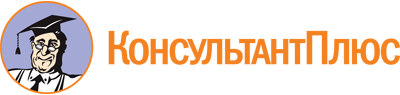 Постановление Правительства Свердловской области от 03.11.2010 N 1605-ПП
(ред. от 27.02.2019)
"Об утверждении Порядка проведения антикоррупционной экспертизы постановлений Правительства Свердловской области и проектов постановлений Правительства Свердловской области"Документ предоставлен КонсультантПлюс

www.consultant.ru

Дата сохранения: 20.05.2020
 Список изменяющих документов(в ред. Постановлений Правительства Свердловской областиот 21.12.2017 N 964-ПП, от 27.02.2019 N 126-ПП)Список изменяющих документов(в ред. Постановлений Правительства Свердловской областиот 21.12.2017 N 964-ПП, от 27.02.2019 N 126-ПП)Список изменяющих документов(в ред. Постановления Правительства Свердловской областиот 27.02.2019 N 126-ПП)Список изменяющих документов(в ред. Постановления Правительства Свердловской областиот 27.02.2019 N 126-ПП)